Lis les mots :un éventail - un rail - un travail - un gouvernail - le bétail - de l'ail un chandail - un vitrail - un portail - un détail une bataille - une caille - une maille - une médaille - la taille des écailles - la volaille - une muraille - une canaille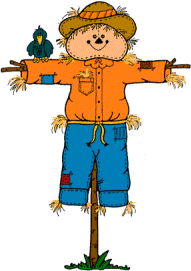 un maillot - un caillou - un bâillontravailler - tailler - bâiller ailleursTrouve les réponses :Lors de la   bataille, il a gagné une médaille.Cela sert à faire du vent pour se rafraîchir	un éventailC’est une petite volaille	une cailleCela t’arrive quand tu es fatigué	bâillerLes poissons en sont recouverts	des écaillesC’est une partie du bateau qui sert à le diriger	un gouvernailail pour un nom masculinaille pour un nom féminin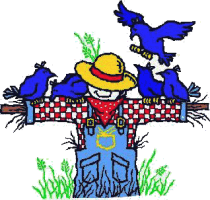      ail       ailun épouvantailune paille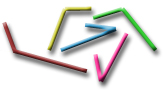 